اِقْرأ الحوا، ثمَّ أكْمِل العِباراتِ التّالية.الدُّول الإسلامية مُوَضَّحَة ---------------------------------------------------------------------وُضِعَ اللونُ الأَخْضَرُ الفاتِح على --------------------------------------------------------------العَدَدُ المَكْتُوبُ وَسَطَ كُلّ دائِرَة -----------------------------------------------------------------يَعِيشُ بَعْضُ المُسْلِمينَ فِي --------------------------------------------------------------------- نِسْبَةُ المُسْلمينَ التي تَزيدُ عَـلَى خَمْسَة وَسَبْعين في المِئَةِ------------------------------------------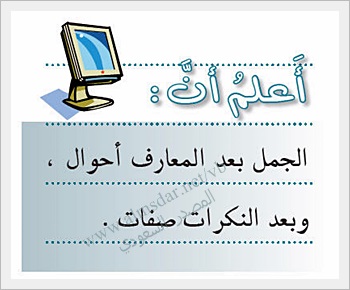 الصِّفَ تُسَمّى نَعْتًا والموْصُوف يُسْمَى منعوتًاضَعْ صِفَة مناسبة لكل من الكلمات/العبارت التالية:المَوْصُوفصِفَــةخريطةُ العالمخَريطَةُ أُوروبّاخَرِيطَةُ إفريقيَامَصنَعٌمَـتْـجَرٌآسياأُسْـتُراليا